Zápis z 10. zasadnutia Výkonného prezídia SS IPA 30.09.2018Prítomní: Ján Kovalčik, Roman Záň, Boženka Čambáliková, Miloslav Ivica, Mimi Štefanko Miňo, Peter Dulín, predseda revíznej komisie: Roman TatranskýOspravedlnený: Ján IgnatákZasadanie Výkonného prezídia SS IPA otvoril prezident  p. Kovalčik a oboznámil prítomných s programom rokovania:-  zhodnotenie Národného kongresu -  rôzne             - Všetci prítomný sa zhodli, že kongres nezodpovedal štandardom tak významnej                   udalosti. V budúcnosti kongresy bude organizovať výkonné prezídium,      2.    Rôzne:            Na základe pripomienok a záverov z Národného kongresu sa VP uznieslo na nutnosti             viesť peňažný denník v priebehu celého roku.VP schválilo na základe žiadosti Územnej úradovne Bratislava III.  príspevok vo výške 500 Eur na medzinárodný bowlingový turnaj.VP schválilo na základe žiadosti Územnej úradovne Košice  príspevok vo výške 500 Eur na medzinárodný futbalový turnaj. VP schválilo na základe žiadosti Územnej úradovne Poprad  príspevok vo výške 300 Eur na medzinárodný bowlingový turnaj.VP ukladá  1. Viceprezidentovi zvolať členskú schôdzu Územnej úradovne Galanta SS IPA.p.Kovalčik informoval VP o pozvaní prezidenta Českej sekcie IPA p. Nerudu  na spoločné jednanie Výkonných prezídií Českej sekcie IPA a Slovenskej sekcie IPA pri príležitosti turistického pochodu v Makove 26.10.2018. VP pozvanie akceptuje a zúčastní sa ho.p.Kovalčik navrhol účasť na volebných schôdzach územných úradovní. December 2018: ÚÚ Trenčín – Mimi Štefanko MiňoJanuár 2019 : ÚÚ Malacky – Mimi Štefanko Miňop.Tatranský tlmočil pozvanie Územnej úradovne Trenčín na výročnú členskú schôdzu ktorá sa bude konať 19.12.2018 a následné slávnostné posedenie pre celé výkonné prezídium. p. Kovalčik v mene celého VP poďakoval za pozvanie a v rámci možností jednotlivých členov VP sa ho iste zúčastní.p.Dulín informoval o pozvaní Poľskej sekcie IPA jeho a prezidenta Slovenskej sekcie IPA na slávnostné zhodnotenie motozrazu Beskidy – 2018 v Poľskej Niedzeci v dňoch 27. – 28.10.2018.Nakoľko ďalšie návrhy ani pripomienky do rokovania už predložené neboli, prezident rokovanie VP ukončil.            Zapísal:Peter DulínAsistent generálneho sekretára.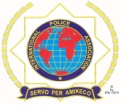 International Police Association (IPA) – Slovenská sekcia